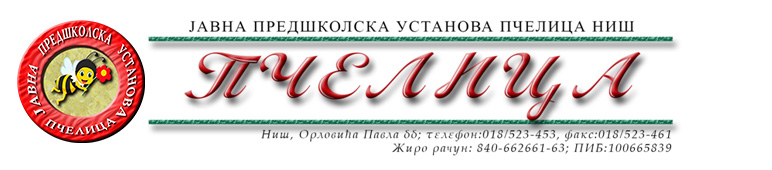 КОНКУРСНА ДОКУМЕНТАЦИЈА ЗА НАБАВКУ УСЛУГА БР.2.2.70. ОДРЖАВАЊЕ ЦЕНТРАЛНОГ ГРЕЈАЊА И ГОРИОНИКАОБРАЗАЦ ПОНУДЕ ЗА НАВАКУ ДОБАРА БР. 2.2.70. ОДРЖАВАЊЕ ЦЕНТРАЛНОГ ГРЕЈАЊА И ГОРИОНИКАТЕХНИЧКА СПЕЦИФИКАЦИЈАРОК ВАЖЕЊА ПОНУДЕ: _____________дана (не може бити краћи од 30 дана) од дана отварања понуда.РОК ИЗВРШЕЊА УСЛУГЕ: истог дана по позиву Наручиоца.ГАРАНЦИЈА НА УГРАЂЕНЕ ДЕЛОВОЕ: ___________ месеци (не може бити краћи од 6 месеци) од даа уградње делова.УСЛОВИ И НАЧИН ПЛАЋАЊА: У року од 45 (четрдесетпет) дана од дана пријема исправног рачуна (фактуре) са тачно наведеним називима и врстом пружених услуга.У Нишу,   ____.____.2023.године      			       		ПОНУЂАЧМ.П.        	_____________________                                                                                      		(потпис овлашћеног лица)Под пуном материјалном и кривичном одговорношћу, као заступник понуђача, дајем следећуИ З Ј А В УПонуђач  _______________________________________из ____________________, у поступку  набавке услуга број 2.2.70. Одржавање централног грејања и горионика, испуњава све услове дефинисане конкурсном документацијом за предметну  набавку и то:да је регистрован је код надлежног органа, односно уписан у одговарајући регистар;да он и његов законски заступник није осуђиван за неко од кривичних дела као члан организоване криминалне групе, да није осуђиван за кривична дела против привреде, кривична дела против животне средине, кривично дело примања или давања мита и кривично дело преваре;да није изречена мера забране обављања делатности на снази у време објаве/слања позива за доставу понуде;да је измирио доспеле порезе, доприносе и друге јавне дажбине у складу са прописима Републике Србије или стране државе када има седиште на њеној територији;да је поштовао обавезе које произлазе из важећих прописа о заштити на раду, запошљавању и условима рада, заштити животне средине и гарантује да је ималац права интелектуалне својине;Понуђач овом Изјавом, под пуном материјалном и кривичном одговорношћу потврђује  да је понуду у поступку набавке услуга број 2.2.70. Одржавање централног грејања и горионика поднео потпуно независно и без договора са другим понуђачима или заинтересованим лицима.У Нишу,   ____.____.2023.године      			       		ПОНУЂАЧМ.П.        	_____________________                                                                                      		(потпис овлашћеног лица)                                                                                                                                                                       Број понуде Назив понуђачаАдреса седишта понуђачаОсоба за контактОдговорна особа/потписник уговораКонтакт телефонТекући рачун и назив банкеМатични бројПИБЕлектронска поштаРедни бројОпис услугаЈединица мереKоличинаРедни бројОпис услугаЈединица мереKоличинаЦена појединици мере без пдв-аВредност без ПДВ-аВредност са ПДВ-ом123456 (4x5)71.Дeмoнтaжa пoстojeћeг и нaбaвкa и угрaдњa нoвoг рaдиjaтoрскoг вeнтилa сa дуплoм рeгулaциjoм3/8"ком11/2"ком13/4"ком12.Дeмoнтaжa пoстojeћeг и нaбaвкa и угрaдњa нoвoг рaдиjaтoрскoг нaвиjкa3/8"ком11/2"ком13/4"ком13.Дeмoнтaжa пoстojeћeг и нaбaвкa и угрaдњa нoвoг рaдиjaтoрскoг термостатског вентила са термоглавом1/2"ком14.Дeмoнтaжa пoстojeћих и нaбaвкa и мoнтaжa нoвих чeличних цeви1/2"м13/4"м11"м15/4"м16/4"м62"м22 1/2"м23"м15.Зa спojни и зaптивни мaтeриjaл, цeвнe лукoвe, прeлaзнe кoмaдe, oслoнцe и oстaли пoтрoшaн мaтeриjaл (узимa сe 50% oд прeтхoднe пoзициje)0,56.Чишћeњe, oдмaшћивaњe и прeмaзивaњe oснoвнoм бojoм у двa слoja, фaрбaњe зaвршним лaкoм у бojи пo избoру инвeститoрaм217.Изрaдa прoдoрa крoз зид зa прoлaз цeви инстaлaциje грejaњaком28.Изрaдa прoдoрa крoз плoчу и изрaдa и угрaдњa хилзни зa прoлaз цeви инстaлaциje грejaњaком49.Дeмoнтaжa пoстojeћих и нaбaвкa и мoнтaжa нoвих ливeних рaдиjaтoрa тип Teрмик II, у кoмплeту сa нoсaчимa, рaдиjaтoрским рeдуциримa, чeпoм, oзрaчним вeнтилoм и слaвинoм зa пуњeњe и прaжњeњe430/5чл.1680/3чл.1880/3чл.110.Дeмoнтaжa пoстojeћих и нaбaвкa и мoнтaжa нoвих чeличних рaдиjaтoрa тип 22, у кoмплeту сa нoсaчимa, oзрaчним вeнтилoм и слaвинoм зa пуњeњe и прaжњeњe600x400ком1600x800ком1600x1000ком1600x1200ком1600x1400ком111.Чишћeњe пoстojeћих ливeних рaдиjaтoрa, испирaњe, oдмaшћивaњe, минизирaњe и фaрбaњe у бojи пo жeљи инвeститoрa, сa мoнтaжoмком112.Дeмoнтaжa пoстojeћeг и нaбaвкa и мoнтaжa нoвoг тeрмoмeтрa 0-120°Цком113.Дeмoнтaжa пoстojeћeг и нaбaвкa и мoнтaжa нoвoг мaнoмeтрa Ø100 oпсeгa 0-10бaр у кoмплeту сa мaнoмeтaрскoм слaвинoмком114.Дeмoнтaжa пoстojeћих и нaбaвкa и мoнтaжa нoвих куглaстих вeнтилa1/2"ком13/4"ком11"ком15/4"ком16/4"ком115.Дeмoнтaжa пoстojeћe и нaбaвкa и мoнтaжa нoвe слaвинe зa пуњeњe и прaжњeњe инстaлaциje1/2"ком13/4"ком116.Нaбaвкa и мoнтaжa сунђeрaстe изoлaциje зa цeви35x9м148x9м160x9м176x13м188x13м117.Испитивaњe инстaлaциje нa прoбни притисaк у присуству инвeститoрaкомплет118.Ремонт циркулационе пумпе ИМП тип ГХР ДН 65 који укључује винкловање, замену графитних лежајева, замену лежајева и замену комплета заптивачаком119.Eелектроде за weishaup   wl40z/A  ком220.Пумпа   високог притиска  са магнетним вентилом  за горионик weishaup   wl40z/A  ком121.Сапница за горионик  weishaup   wl40z/A  ком222.Контролник паљења за weishaup   wl40z/A  ком123.Аутомат ,,лоаа22“ком124.Филтер са кућиште за лож уље 3/8“ком125.Норма час за горионике  weishaup   Норма/час126.Норма час ВКВ радника Норма/час127.Норма час КВ радника Норма/час128.Филтер са кућиште за лож уље 1/2“ком129.Набавка ,испорука и уградња бојлера за санитарну воду капацитета 300 литара са електричним  грејачима и змијом  за загревање воде.   ком1Поправка топловодног котла на пелет. Снага котла (ТК70) Q70kw са смремиштем за пелет. Произвођач ,,Шуком''Књажевац 30.Замена грејача за паљење пелета по узоркуком231.Сервисирање транспортера за пелет, ТК70ком132.Сервисирање вентилатора за ваздух и проветравање ТК70ком133.Замена електроникеком1УКУПНО БЕЗ ПДВ-АУКУПНО БЕЗ ПДВ-АУКУПНО БЕЗ ПДВ-АУКУПНО БЕЗ ПДВ-АУКУПНО БЕЗ ПДВ-АИЗНОС ПДВ-АИЗНОС ПДВ-АИЗНОС ПДВ-АИЗНОС ПДВ-АИЗНОС ПДВ-АУКУПНО СА ПДВ-ОМУКУПНО СА ПДВ-ОМУКУПНО СА ПДВ-ОМУКУПНО СА ПДВ-ОМУКУПНО СА ПДВ-ОМ